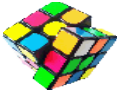 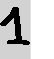 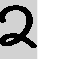 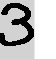 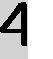 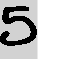 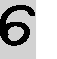 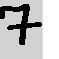 ΣΧΟΛΕΙΟΔημοτικόΔημοτικόΤΜΗΜΑΠρωινότμήμαΣΧΟΛ. ΕΤΟΣ:2021-2022Θεματική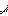 1. Ενδιαφέρομαι και Ενεργώ – ΚοινωνικήΣυναίσθηση & Ευθύνη1. Ενδιαφέρομαι και Ενεργώ – ΚοινωνικήΣυναίσθηση & ΕυθύνηΥποθεματικήΣυμπερίληψη:Αλληλοσεβασμός, ΔιαφορετικότηταΒΑΘΜΙΔΑ/ΤΑΞΕΙΣ(που προτείνονται)ΒΑΘΜΙΔΑ/ΤΑΞΕΙΣ(που προτείνονται)Α’ τάξη-Δέσποινα ΛεβίδηΑ’ τάξη-Δέσποινα ΛεβίδηΑ’ τάξη-Δέσποινα ΛεβίδηΤίτλος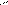 ΤίτλοςΑλληλοσεβασμός και Διαφορετικότητα στο ΔημοτικόΑλληλοσεβασμός και Διαφορετικότητα στο ΔημοτικόΑλληλοσεβασμός και Διαφορετικότητα στο ΔημοτικόΔεξιότητες στόχευσης του εργαστηρίουΔεξιότητες Μάθησης: Επικοινωνία (Communication),Δεξιότητες Ζωής:κοινωνικές δεξιότητες/ ενσυναίσθηση και ευαισθησίαπροσαρμοστικότητα ανθεκτικότηταυπευθυνότητα πρωτοβουλίαΔεξιότητες του νου: Στρατηγική σκέψηΕπίλυση προβλημάτων Μελέτη περιπτώσεων ΚατασκευέςΣύνδεση με τη Βασική ΘεματικήΕνδιαφέρομαι και Ενεργώ – Κοινωνική Συναίσθηση & ΕυθύνηΠροσδοκώμενα μαθησιακάαποτελέσματαΕργαστήριο/τίτλοςΔραστηριότητες – (ενδεικτικές)Να προετοιμαστούν κινητικά Να επικοινωνήσουν μέσα από την κίνηση και μη λεκτικήεπικοινωνία«Ας γνωριστούμε -ποιοι είμαστε;»1ο εργαστήριο: «Ας γνωριστούμε. Ποιοι είμαστε;»(1 διδακτική ώρα)Το εργαστήριο ξεκινά με αισθητικοκινητική δράση, παιχνίδια συγκρότησης ομάδας και τόνωσης των δεσμών της ομάδας.Προτεινόμενες δραστηριότητες: Δραστηριότητα 1η:«Αισθητικοκινητική δράση –χρήση σώματος για ζέσταμα»	(κινητική δραστηριότητα)Δραστηριότητα 2η:«Αισθησιοκινητική δράση –χρήση σώματος ως εκφραστικό μέσο»(κινητική δραστηριότητα με αξιοποίηση παιχνιδιών Α΄ φάσης Θεατρικού Παιχνιδιού)Δραστηριότητα 3η:«Φρουτοσαλάτα»(κινητική δραστηριότητα με αξιοποίηση παιχνιδιών Α΄ φάσης Θεατρικού Παιχνιδιού)Δραστηριότητα 4η:«Το δέντρο της ομάδας μας» (δραστηριότητα	σε	Ολομέλεια	με κατασκευή και κολλάζ)Να αναπτύξουν τα παιδιά μια θετική εικόνα για τον εαυτότους.Να απαριθμούν θετικές ιδιότητες ως χαρακτήρες και δεξιότητες που έχουν τα ίδια, Να αναγνωρίζουν τον εαυτό τους ως άτομο ξεχωριστό«Φτιάχνουμε τους κανόνες της ομάδας μας»2ο	εργαστήριο:	«Φτιάχνουμε	τους κανόνες της ομάδας μας»(1 διδακτική ώρα)Προτεινόμενες δραστηριότητες: Δραστηριότητα 1η:«Συμβόλαιο της ομάδας»(δραστηριότητα	στην	Ολομέλεια	με συζήτηση και κολλάζ)Δραστηριότητα 2η:«Χαρίζω στον εαυτό μου και στον άλλον κάτι θετικό»(κινητική δραστηριότητα με αξιοποίηση τεχνικών Θεάτρου)Δραστηριότητα 3η:«Η αλυσίδα της τάξης μας»(δραστηριότητα	στην	Ολομέλεια	με συζήτηση και κατασκευή)Να εκφράσουν τις αρχικές τους ιδέες μέσα από το σχέδιο, την προφορική παρουσίαση των σχεδίων και τη δημιουργίακολλάζ«Είναι όλα γύρω μου ίδια ή διαφορετικά;»3ο εργαστήριο:«Είναι όλα γύρω μου ίδια ή διαφορετικά;»(1 διδακτική ώρα)Δραστηριότητα: «Η αρχική μου ιδέα για την έννοια της διαφορετικότητας»Δραστηριότητα κινητική συγκέντρωσης με ατομικό ιχνογράφημα και κολλάζΝα παρατηρήσουν και να εντοπίσουν ομοιότητες και διαφορές στο περιβάλλον μέσα από φωτογραφίες φυτών, δέντρων και ζώωνΝα συζητούν για τις διαφορές και τις ομοιότητες και να καταλήγουν σε συμπεράσματα σχετικά με την κοινή κατηγορία του είδους και τις διαφορές στη μορφολογία και την εμφάνιση.Ομοιότητες καιδιαφορές στη φύση και στα ζώα4ο εργαστήριο:«Ομοιότητες	και	Διαφορές	στο περιβάλλον (φύση και ζώα)»Δραστηριότητα:«Τι κρύβουν τα μπαλόνια;» Δραστηριότητα κινητική. Δραστηριότητα παρατήρησης	και	συζήτησης	στην Ολομέλεια.Να	παρατηρήσουν		και		να εντοπίσουν		ομοιότητες	και διαφορές	στους	ανθρώπους μέσα από πίνακες ζωγραφικής Να παρατηρούν τον εαυτό τους και τους συμμαθητές τουςΝα συζητούν για τις διαφορές και να καταλήγουν σε συμπεράσματα σχετικά με την κοινά συναισθήματα και τις διαφορές των αιτίων που τις προκαλούνΟ Picasso και η Margaret –Πρόσωπα και συναισθήματαΔραστηριότητα 1η:«Ανταλλάσοντας εικόνες- 1ο μέρος»Κινητική	δραστηριότητα	και δραστηριότητα παρατήρησης και συζήτησης στην Ολομέλεια. Έμφαση σε πρόσωπα, ομοιότητες διαφορέςΔραστηριότητα 2η:«Ανταλλάσοντας εικόνες- 2ο μέρος» Κινητική	δραστηριότητα	και δραστηριότητα παρατήρησης και συζήτησης στην Ολομέλεια. Έμφαση σε στάσεις σώματος, εκφράσεις προσώπου,συναισθήματα, ομοιότητες διαφορέςνα αναδειχθεί η αξία της διαφορετικότητας στη ζωή μας. Να αναγνωρίσουν τα παιδιά ότι είναι σημαντικό να διαφέρουμε μεταξύ μαςκαι πως όλοι μπορούμε να μάθουμε και να κερδίσουμε από τους άλλουςΝα αναγνωρίσουν την αξία της διαφορετικής άποψης τουκαθενόςΝα υιοθετήσουν θετική στάση για ανοχή απέναντι στοδιαφορετικόΗ ΑΞΙΑ τηςΔιαφορετικότητας6ο εργαστήριο:« Η Αξία της Διαφορετικότητας.»Δραστηριότητα 1η: «Το Κάτι Άλλο» Ανάγνωση και Επεξεργασία παραμυθιού που	διαπραγματεύεται	τη Διαφορετικότητα. Συζήτηση στην Ολομέλεια και δραματοποίηση στην ομάδα.Δραστηριότητα 2η:«Ίδιοι ή διαφορετικοί; Πώς νιώθω πιο καλά;»Κινητική	δραστηριότητα	με κατευθυνόμενους και ελεύθερους αυτοσχεδιασμούς – τεχνικές θεάτρουΔραστηριότητα 3η:«Είμαι ο εαυτός μου και μπορώ να πω όχι!»Δραστηριότητα συζήτησης σε Ολομέλεια.Φύλλο εργασίας με βάσει τις Ρουτίνες σκέψηςΝα εκφράσουν τις ιδέες τους μέσα από το σχέδιο, την προφορική παρουσίαση των σχεδίων και τη δημιουργίακολλάζ σχετικά με την έννοια της διαφορετικότητας και νααναστοχαστούν επάνω σε αυτέςΝα εντοπίσουν την πρόοδό τους και να συζητήσουν για τονΔραστηριότητες Αξιολόγησης7ο εργαστήριο- Ιδέες παιδιών για τη διαφορετικότητα-ΑξιολόγησηΔραστηριότητα 1η:«Τι θα συνέβαινε σε έναν κόσμο όπου όλα θα ήταν ίδια;»Δραστηριότητα	κατασκευής	και κουκλοθέατρουΔραστηριότητα 2η:«Τι θα συνέβαινε σε έναν κόσμο όπου όλα θα ήταν διαφορετικά;» Δραστηριότητα κατασκευής και κουκλοθέατρουΔραστηριότητα 3η:«Οι ιδέες μας»Δραστηριότητα αξιολόγησης κινητική με ατομικό ιχνογράφημα και κολλάζ.